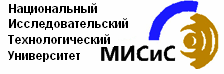 БИЛЕТ № 11Итоговый междисциплинарный экзамен по специальностиНаправление:150100 - МеталлургияПрофиль: 150102 – Металлургия цветных, редких и благородных металловКафедра Цветных металлов и золотаИнститут ЭкоТехЗадание   БаллыОценкаСпособы  разложения  цирконовых концентратов.  Сущность  способа получения  диоксида циркония термическим разложением циркона.31.В процессе самоизмельчения  золотосодержащей  руды в мельнице ММС обнаружено накопление в них неизмельчаемого класса  крупностью 30-80 мм.  Примите решение по устранению возникшего нарушения  технологии.32.Состав шлаков медного  производства. В какой  форме  в        основном растворяется  в  шлаке  медь? 33.Из  двух  видов  боксита :  боксит  А, химсостава, % :  Al2O3  53,59 ;   Fe2O3  19,01;  SiO2  5,77 ;  TiO2  2,72 ; п.п.п.  18,27;   прочие  0,54;боксит  В, химсостава, % :  Al2O3  45,6 ; Fe2O3  15,8 ;  SiO2  11,8 ;  TiO2  2,0 ; п.п.п.  21,8;  прочие  3,0 ;а)  выбрать  боксит,  который  целесообразно   перерабатывать  на  глинозем  по  способу  спекания  и   обосновать  свой  выбор; б) указать  в  каком  соотношении  находятся  сырьевые     компоненты в  шихте  для  спекания34.     5.  При  плавке кускового   лома  и стружки  алюминиевых           сплавов  в  индукционной   печи    получен  расплав            химического  состава ,    % : Cu – 1,32;    Si – 5,21 ;    Zn – 0,36;           Mn – 0,46;   Mg –  0,46;  Fe  – 0,55.  Какие  компоненты  и  в           каком  количестве   необходимо  ввести  в  расплав   для            получения   1 тонны  сплава  АК9 35.